                                                                                         01.04.2019-05.04.2019Тема нашей недели: «Книжкина неделя».В рамках этой недели мы будем знакомить с историей возникновения книги. Знакомство с творчеством В. Сутеева. Просим Вас:Побеседуйте с ребенком о творчестве автора и художника детской книги В.Г.Сутеева.; рассмотрите иллюстраций В.Г. Сутеева к сказкам; почитайте сказки «Под грибом»;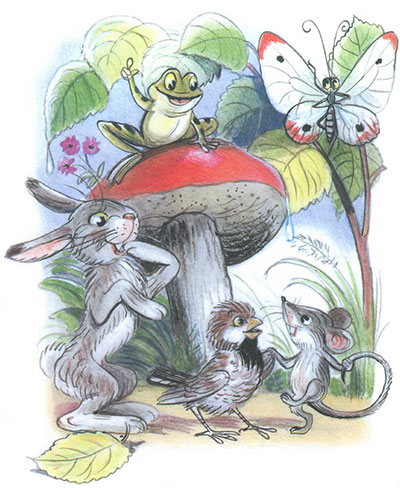 Прочитайте стихотворение, поговорите с ребенком осодержании: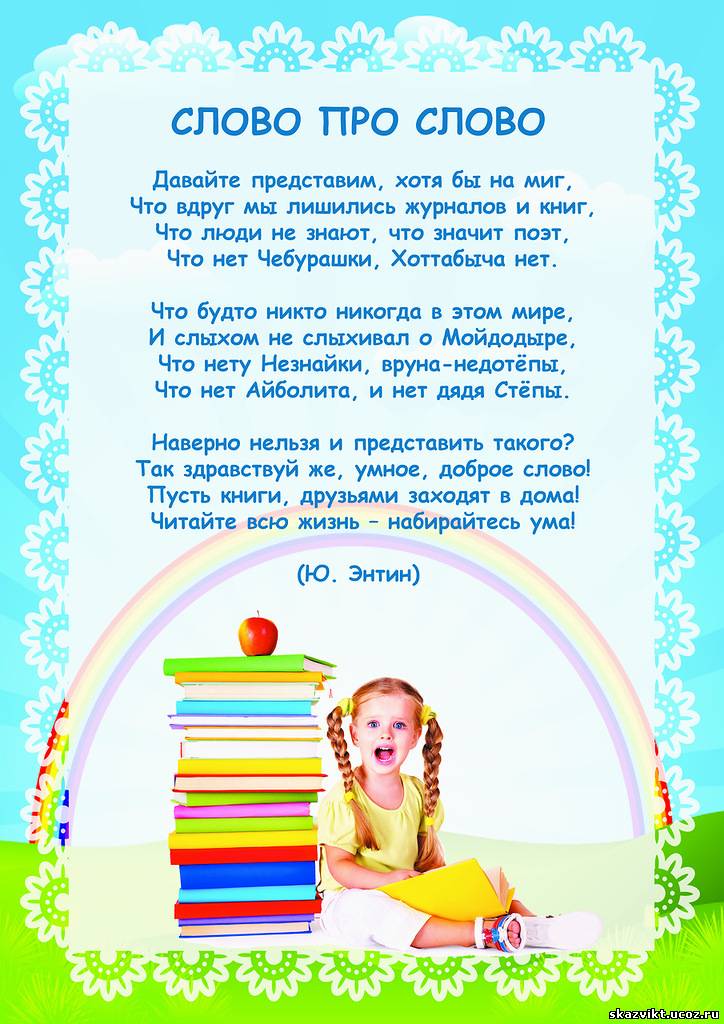 Памятка для родителей: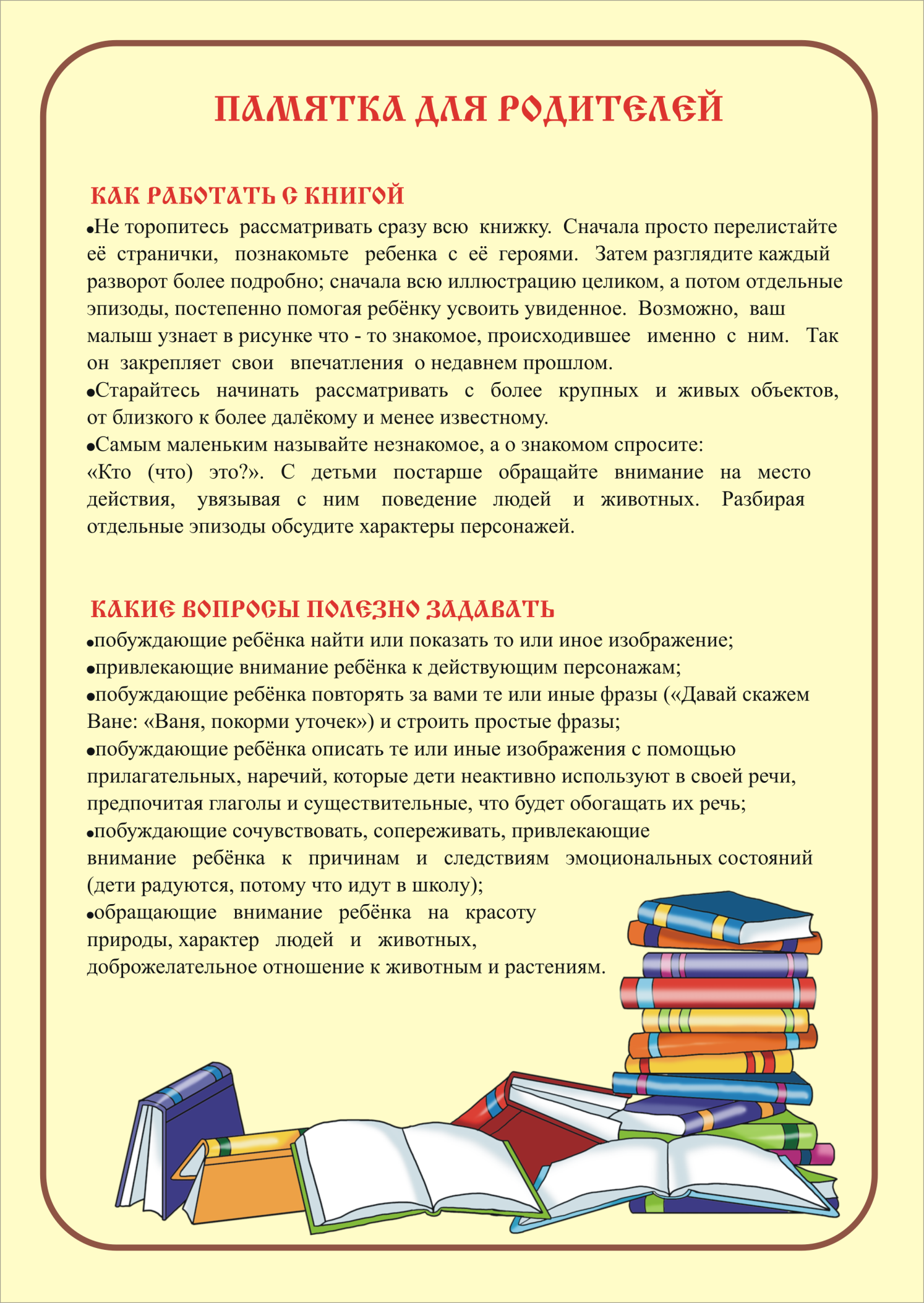 Прочитайте и попросите ребенка пересказать сказку:Сказка КорабликПошли гулять Лягушонок, Цыплёнок, Мышонок, Муравей и Жучок.Пришли на речку.— Давайте купаться! — сказал Лягушонок и прыгнул в воду.
— Мы не умеем плавать, — сказали Цыплёнок, Мышонок, Муравей и Жучок.— Ква-ха-ха! Ква-ха-ха! — засмеялся Лягушонок. — Куда же вы годитесь! —И так стал хохотать — чуть было не захлебнулся.Обиделись Цыплёнок, Мышонок, Муравей и Жучок. Стали думать. Думали- думали и придумали.Пошёл Цыплёнок и принёс листочек.Мышонок — ореховую скорлупку.Муравей соломинку притащил.А Жучок — верёвочку.И пошла работа: в скорлупку соломинку воткнули, листок верёвочкой привязали — и построили кораблик!Столкнули кораблик в воду.Сели на него и поплыли!Лягушонок голову из воды высунул, хотел ещё посмеяться, а кораблик уже далеко уплыл…И не догонишь!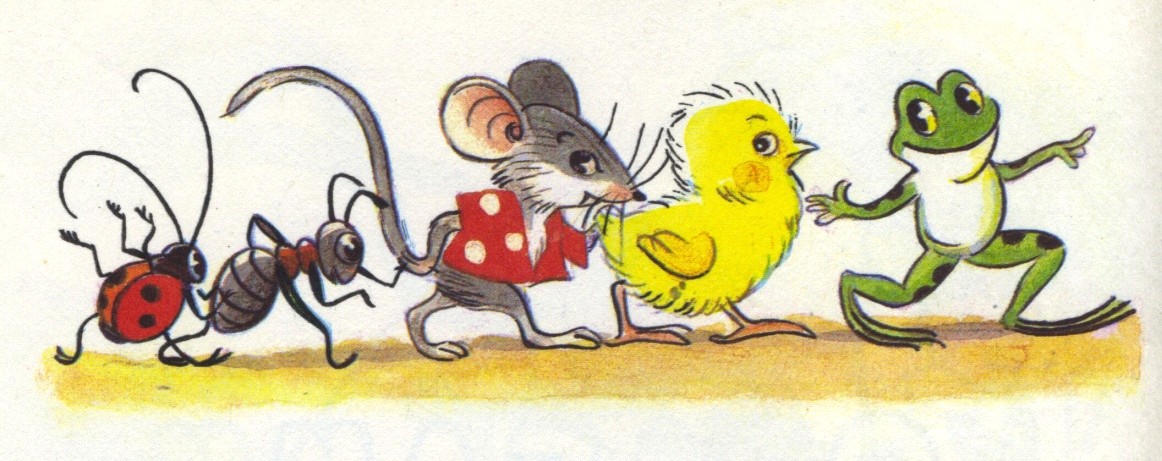 Раскрасьте картинку: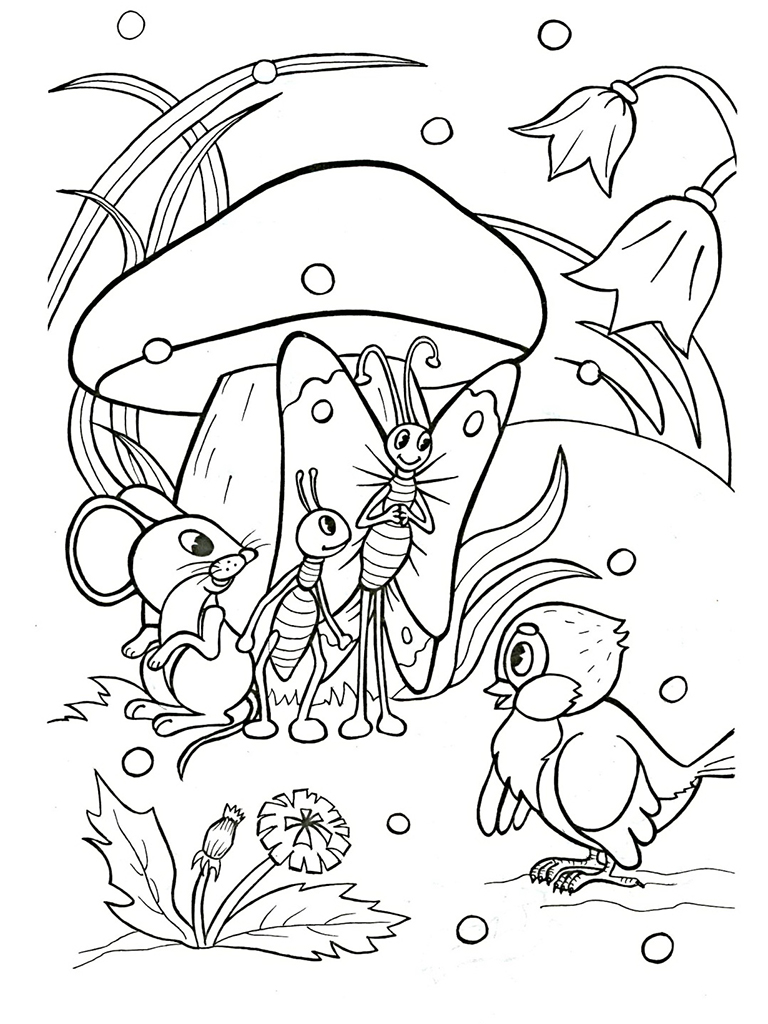  6.Предложить ребенку выполнить по заданию взрослого действия с книгой:положить книгу на стол, в стол, под стол, около стола;достать книгу из сумки ...Затем спросить у ребенка: «Что ты сделал?» - «Я положил книгу на стол»... (упражнение на понимание и употребление предлогов).7.Попытайтесь вместе с ребенком сочинить рассказ, сказку или стихотворение. Сделайте книжку, пусть ребенок нарисует картинки к своей книге, красочно ее оформит.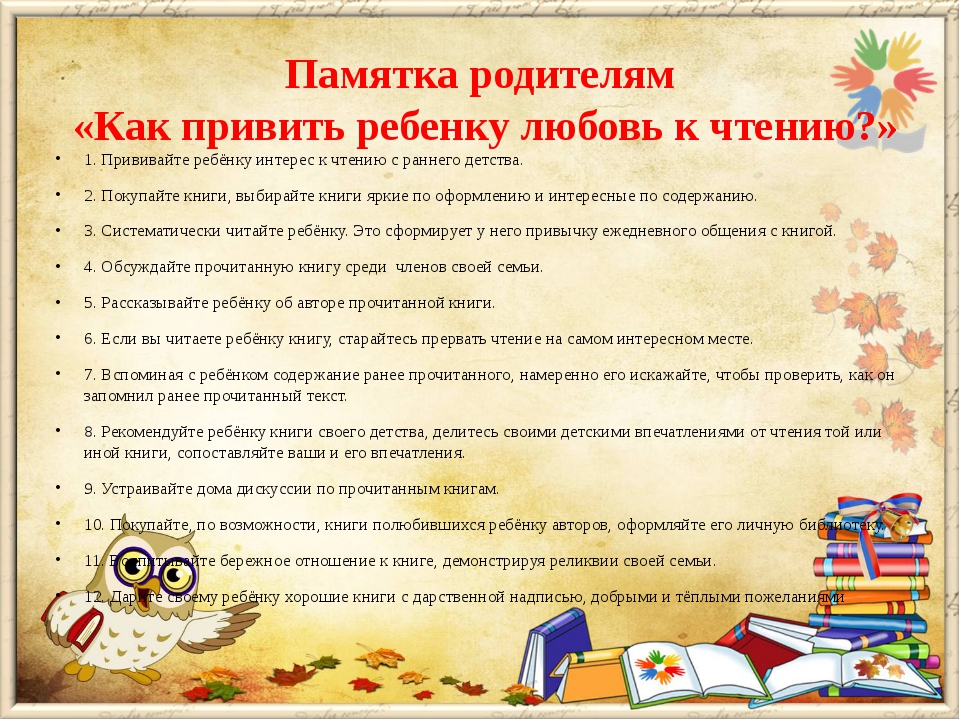 